Krajské centrum vzdělávání a Jazyková škola s právem státní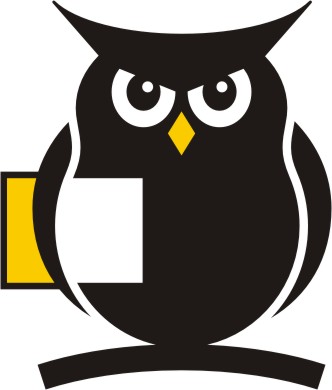 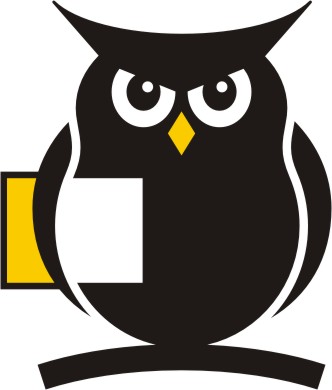 jazykové zkoušky, Plzeň, sady 5. května 42, 301 00 Plzeň tel.: 377 350 421 (ředitel), 377 350 420 (sekretariát), fax 377 350 420 _________________________________________________IČO: 49774191, DIČ: CZ49774191, č. účtu: 198834747/0300, ČSOB Plzeň, 							DODAVATEL								Číslo objednávky: 81/2021Objednáváme u Vás 1 000 ks stravenek, cena 70,- Kč / 1 ks, poštovné + manipulační poplatek v ceně cca 3 000,- Kč s DPH. Cena celkem cca 73 000,- Kč s DPH.  Prosím na faktuře uvádějte: přesný název naší organizace, adresuIČ naší organizacečíslo objednávkyNaše organizace není plátcem DPH. V případě povinného zveřejnění v Registru smluv se objednavatel zavazuje objednávku zveřejnit.Vyřizuje: Veronika SteinhäuselováTelefon: 377 350 423Email: steinhauselova@kcvjs.cz V Plzni dne ______________________________					___________________________Veronika Steinhäuselová						Mgr. Lukáš Vlčekhospodářka, správce rozpočtu					ředitel organizace, příkazce     Sodexo Pass Česká republika a.s.     Radlická 2     150 00 Praha 5 – Smíchov     DIČ: CZ61860476